RESUME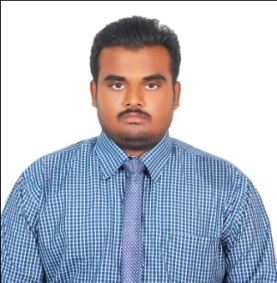 ARUNAN.T		Mobile: +971 581709535Email: arunanneeds@gmail.com					OBJECTIVESeeking a position growth that offers professional growth and utilizes my skills and abilities in the company while being resourceful innovative and flexibleACADAMICSB.E CIVIL ENGINEERING from Parisutham Institute of Technology and Science under Anna University Chennai with a CGPA of 6.98 First Class (2009 - 2013). HSC from  vivekanandha higher secondary school, Madurai    58.5%  (2008-2009)SSLCfrom venkadeshwara matriculation higher secondary school , Thanjavur  65.4% (2006-2007)WORK EXPERIENCE worked as a site engineer in DJ CONSTRUCTION, TAMIL NADU, INDIA in G+4 project form July 2015 to December 2017 (2 Years 5 months) Worked as a site engineer for one year in SPCL (Shapoorji Pallonji Engineering and Construction Private Limited) from May 2014 to June 2015 in Chennai at THE METROZONE PROJECT Luxury Apartment with G+16 Structure with  ALLUMINIUM FORM WORK TECHNOLOGY (MAINI TECH).KEY SKILLSKnowledge in International Design & Specification.I am able to work in a team and independent. Able to work under stress and rush activities. Proper Allocation and Distribution of resources at site.WORK SUPERVISINGAluminum form work ( Shuttering & De shuttering )Block work , plastering work and tails workPreparation of the work statement method (WSM)  for implement of new procedureChecking for MAINI  Shuttering (Plumb, Level and Alignment work) and Reinforcement checking  Sample preparation and  Flow Test for concrete   Checklist preparation for concrete pouring for client side To check the Quality Control with method of statement, QA/QC department and inspection with the test reportACHIEVEMENTSuccessfully completed one  tower fully which has G+16 Structure in 9 monthsTarget is achieved with a mass concrete pour of 920cum in one month for a single towerThree times my tower is selected as best tower by investigation team (QA/QC, CM, DM &Safety)SOFTWAREAuto CAD MS_ Office Revit architectureAREA OF INTRESTSite supervisingProject managementPlan executionLINGUSTIC PROFICIENCYTamil     – To Speak, Read & Write English  – To Speak, Read & Write            Passed in BEC (PRELIMINARY) Exam with B1 GradeHindi (basics)Malayalam (basics)PERSONAL PROFILENAME                                  : Arunan.TFATHER NAME                 : V.ThennarasuNATIONALITY                  : IndianGENDER        	           : MaleDOB			           : 11-02-1992 MARITAL STATUS            : SingleMOTHER TONGUE            : TamilVISA STATUS      		: Visit visa valid till 7th may 2018PASSPORT DETAILSPassport No                             : L 5362246Date of Expiry                        : 09/01/2024ACCOMPLISHMENTI am much interested and eagerly waiting to work sincerely in a company. I can perform well while taking responsibilities                 I hereby declare that the above-mentioned information is correct to my knowledge and belief.DATE:										T.ARUNANPLACE: DUBAI